Ո Ր Ո Շ ՈՒ Մ25 ապրիլի 2024 թվականի  N 692 - ԱՍԵՓԱԿԱՆՈՒԹՅԱՆ ԻՐԱՎՈՒՆՔՈՎ ՍՈՍ ՀՐԱՉԻԿԻ ՄԱՐՏԻՐՈՍՅԱՆԻՆ, ՍՎԵՏԼԱՆԱ ԳԱՌՆԻԿԻ ՄԱՐՏԻՐՈՍՅԱՆԻՆ ԵՎ ՀՐԱՉՅԱ ՍՈՍԻ ՄԱՐՏԻՐՈՍՅԱՆԻՆ ՊԱՏԿԱՆՈՂ ԿԱՊԱՆ ՀԱՄԱՅՆՔԻ ՍՅՈՒՆԻՔ ԳՅՈՒՂՈՒՄ ԳՏՆՎՈՂ ՏՆԱՄԵՐՁ ՀՈՂԱՄԱՍԻՆ ՀԱՍՑԵ ՏՐԱՄԱԴՐԵԼՈՒ ՄԱՍԻՆՂեկավարվելով «Տեղական ինքնակառավարման մասին» Հայաստանի Հանրապետության օրենքի 35-րդ հոդվածի 1-ին մասի 22-րդ, 24-րդ կետերով, համաձայն Հայաստանի Հանրապետության կառավարության 2005 թվականի դեկտեմբերի 29-ի                  N 2387-Ն որոշման և հաշվի առնելով Հրաչյա Մարտիրոսյանի դիմումը, ո ր ո շ ու մ  ե մ․ Սեփականության իրավունքով Սոս Հրաչիկի Մարտիրոսյանին, Սվետլանա Գառնիկի Մարտիրոսյանին և Հրաչյա Սոսի Մարտիրոսյանին պատկանող Կապան համայնքի Սյունիք գյուղում գտնվող 0․0758 հա հողամասին տրամադրել հասցե՝ Սյունիքի մարզ, Կապան համայնք, գյուղ Սյունիք, Բագրատունյաց փողոց, թիվ 4/6 հողամաս։         ՀԱՄԱՅՆՔԻ ՂԵԿԱՎԱՐ                                      ԳԵՎՈՐԳ  ՓԱՐՍՅԱՆ     2024թ․ ապրիլի25
         ք. Կապան
ՀԱՅԱՍՏԱՆԻ ՀԱՆՐԱՊԵՏՈՒԹՅԱՆ ԿԱՊԱՆ ՀԱՄԱՅՆՔԻ ՂԵԿԱՎԱՐ
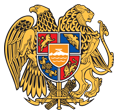 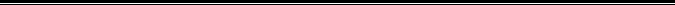 Հայաստանի Հանրապետության Սյունիքի մարզի Կապան համայնք 
ՀՀ, Սյունիքի մարզ, ք. Կապան,  060720072, kapanmayor@gmail.com